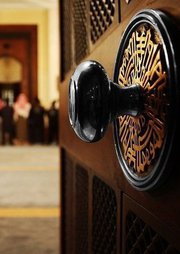 ConclusionLe Prophète -salla Allahou ‘alayhi wa salam- a dit : « Il ne cessera d’y avoir un groupe de ma communauté qui sera sur la vérité » Ahmad ibn Hanbal -qu’Allah lui fasse Miséricorde- a dit : « Si ce n’est pas des gens du hadîth qu’il s’agit, je ne vois pas de qui il peut s’agir alors. » [Source Commentaire du hadith n°4575 extrait du « Livre de la foi » de l’Imam an-Nawawi] Le Qadi ‘Iyyad a dit -qu’Allah lui fasse Miséricorde- : « L’Imam Ahmad ne pensait à personne d’autres qu’aux gens de la sounna et de la djama‘a, et quiconque est convaincu de la doctrine des gens du hadith. ». [Source Commentaire du hadith n°4575 extrait du « Livre de la foi » de l’Imam an-Nawawi] Al-Boukhari -qu’Allah lui fasse Miséricorde- a dit : « J’ai entendu ‘Ali ibn al-Madini dire que cela désignait les gens du hadith. »  [Source « Fath al-Bari » (Commentaire du Sahih d’al-Boukhari) Vol.20, p.368]Imam An-Nawawi -qu’Allah lui fasse Miséricorde- a dit : « Le groupe de personnes (mentionnées dans le hadith) est composé des érudits, des juristes, des savants du Hadith, ceux qui enjoignent le Bien (Marouf) et interdisent le Mal (Munkar) et toutes les personnes qui font de bonnes œuvres. Ces personnes vertueuses se trouvent réparties dans le monde entier. » ["Sharh Muslim"]- 'Abd al-Qahir al-Baghdadi -qu’Allah lui fasse Miséricorde- : « Ceux qui ont complètement maîtrisé et codifié les principes de la croyance, les Savants Mujtahids des quatre écoles de la Loi et leurs disciples, les Savants du hadith qui se sont tenus à l'écart de la déviation, les Savants de la grammaire arabe qui se sont tenus à l'écart de la déviation, les Savants du tafsir qui se sont tenus à l'écart de la déviation, les Soufis, les gens qui font le jihad, et les masses du commun des musulmans. » ["Farq bayn al-Firaq" (la différence entre les sectes)]Ibn Taymiyya a dit -qu’Allah lui fasse Miséricorde- : « Les Fouqaha du Hadith sont plus savants que les autres Fouqaha » [“Naqd Al-Mantiq”]TABLE DES MATIERESIntroduction…………………………………………………………………………………...2Le hadîth est l'explication du Coran faite par le Prophète (صلى الله عليه و سلم)___2Aperçu historique sur la naissance et l'évolution de la science du Hadith_____2Définitions des termes utilisés dans la science du hadîth…………………………………..4Le hadîth_______________________________________________________4La sounna______________________________________________________4La science des normes du hadîth [moustalah]__________________________5L'information traditionnelle [al-khabar]_______________________________5L'information traditionnelle au sens large [al-athar]_____________________5La chaîne des transmetteurs [al-isnad]________________________________6La chaîne de transmission [al-sanad]_________________________________6L'énoncé de l'information traditionnelle [al-matn]_______________________6La référence [al-mousnad]_________________________________________6Le rapporteur de chaîne de transmetteurs [al-mousnid]___________________7Le connaisseur du hadîth [al-mouhaddith]_____________________________7L'érudit [al-hâfiz]________________________________________________7L'autorité [al-hâkim]______________________________________________7Science du Hadîth________________________________________________7Science traitant des narrateurs du hadîth ['ilm rijâl Al-Hadîth]_____________7Science dite de la Critique du Hadîth [Al-Jarh wa At-Ta'dîl]______________8Science des défauts du hadîth ['ilal Al-Hadîth]_________________________8Le hadith [Chadh]________________________________________________8Les classifications du hadîth………………………………………………………………….8I. Selon la référence de son autorité particulière______________________________8Qoudsi – Divin_________________________________________________8 Marfou' – élevé_________________________________________________8Mawqoûf – arrêté_______________________________________________8Maqtou' – divisé________________________________________________8II. Selon la chaîne de transmission [Isnad]__________________________________9Mousnad – supporté_____________________________________________9Moutassil – continu______________________________________________9Moursal – altéré_________________________________________________9III. Selon le nombre de rapporteurs impliqués dans chaque étape de la chaîne de transmission_________________________________________________________11Moutawâtir - Consécutif (ou notoire)_______________________________11 Ahad – isolé___________________________________________________11 IV. Selon la nature du texte et de la chaîne_________________________________11Mounkar – dénoncé_____________________________________________11 Moudraj – interpolé_____________________________________________11V. Selon le sérieux et la mémoire des rapporteurs____________________________12Sahih - Sûr, solide, authentique____________________________________12Hasan – bon___________________________________________________16Da'if – faible___________________________________________________16 Mawdou' - fabriqué ou forgé______________________________________16Les compagnons ayant rapporté le plus de ahâdith……………………….16Quelques faibles transmetteurs……………………………………………..18Conclusion……………………………………………………………………21Tables des matières…………………………………………………………..23Introduction à la science du Hadîth 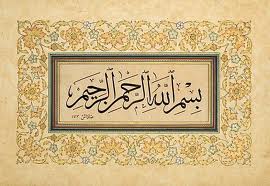 Définitions des termes utilisés dans la science du hadîthLes classifications du hadîth Les compagnons ayant rapporté le plus de ahâdith Quelques faibles transmetteurs